Year Three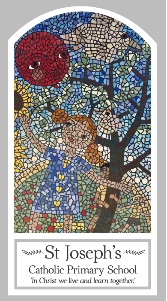 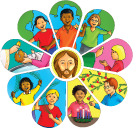 Pentecost - ServingTopic 7: Gifts of the Holy Spirit Key WordsKey WordsWordDefinitionfirewarmthwindenergypowergiftsHoly SpiritRosaryGlorious MysteriesPentecostBig QuestionWhat is the use of energy?My first thoughts:What will I learn?To ask and respond to questions about their own and others’ experiences and feelings about the power of fire and wind and how this energy can be used for good.To ask questions about what they and others’ wonder about the power of wind and fire and realise that some of these questions are difficult to answer.To retell the story of the ascension and the coming of the holy spirit at pentecost. Use religious words and phrases to describe what happened to the apostles at pentecost, what they saw and felt. To describe some ways in which christians live when they use the energy and gifts of the holy spirit. To compare their own and other people’s ideas about questions that are difficult to answer about the best use of the power of wind and fire.To make links between the pentecost story and christian belief in the power of the holy spirit. To give reasons for the love christians show because they are inspired by the holy spirit. 